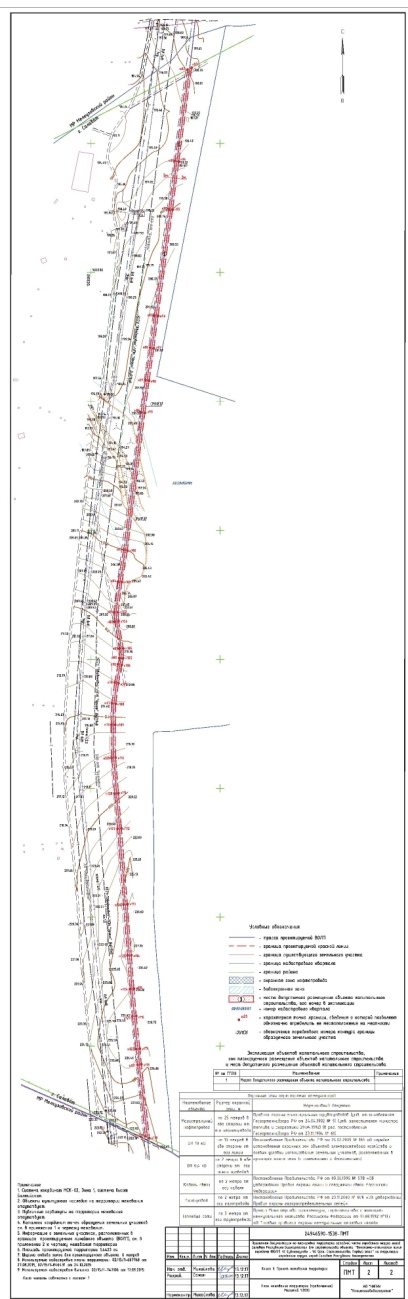 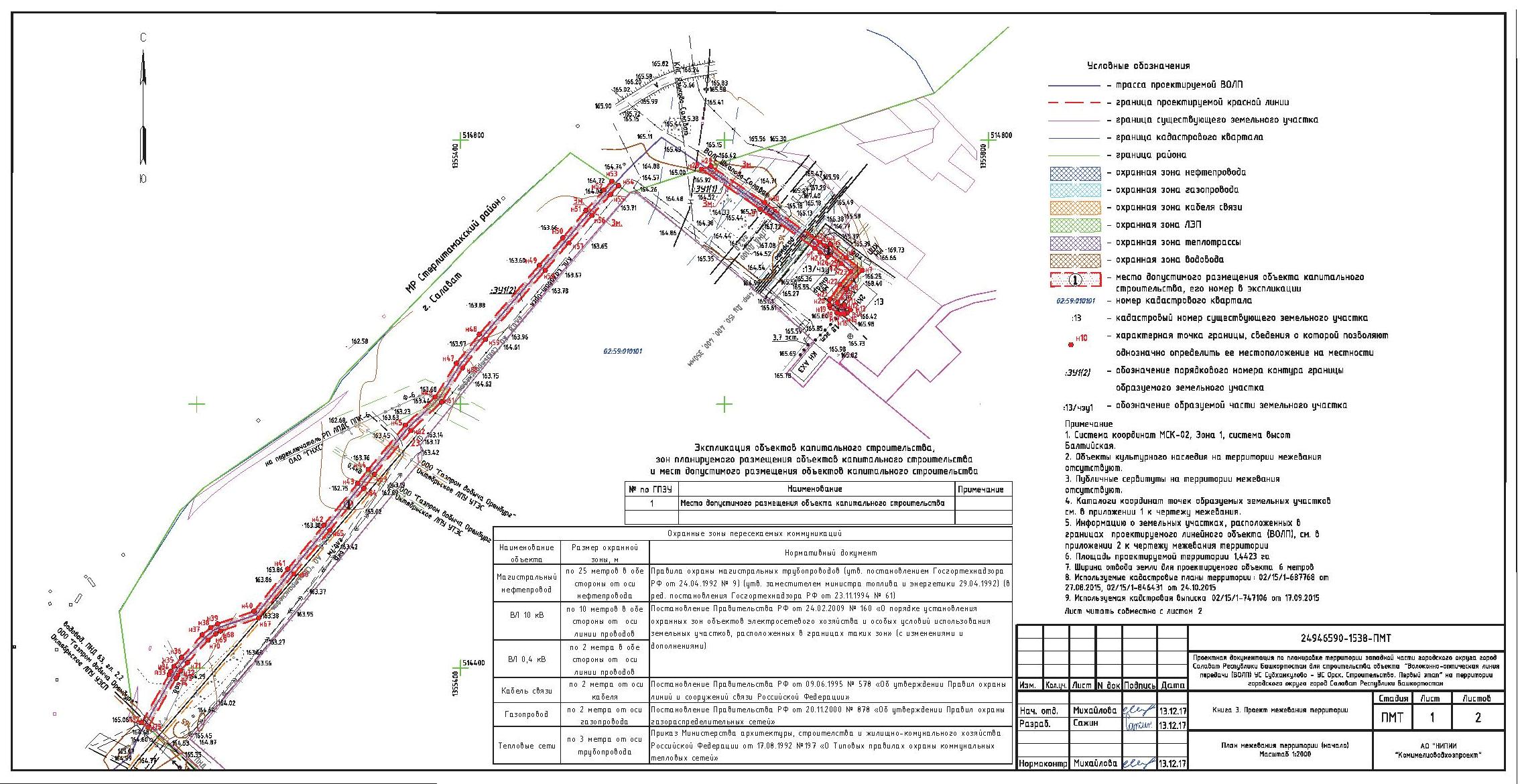 Управляющий делами Администрации _______С.А. Евграфов                                                 18                                          План межевания территорииПриложение № 7к постановлению Администрациигородского округа город СалаватРеспублики Башкортостанот «___» _________ 2018 г. № ___